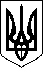 СТАВНЕНСЬКА СІЛЬСЬКА РАДАУЖГОРОДСЬКОГО РАЙОНУ ЗАКРПАТСЬКОЇ ОБЛАСТІВІДДІЛ АРХІТЕКТУРИ, МІСТОБУДУВАННЯ, ЖИТЛОВО-КОМУНАЛЬНОГО ГОСПОДАРСТВА ТА ІНФРАСТРУКТУТИс.Ставне, 253, 89014, Ужгородський район, Закарпатська область, е-mail: otg@stav.gov.ua, web: https://stav.gov.ua  код ЄДРПОУ 04350990АНАЛІТИЧНИЙ ЗВІТза результатами містобудівного моніторингутериторій населених пунктів Ставненської сільської ради  Ужгородського району Закарпатської області у 2022 році«Затверджено»Начальник відділу архітектури, містобудування, житлово-комунального господарства та інфраструктури                                                                   Віктор ДЖУПІНАЗаходи містобудівного моніторингу Ставненської сільської ради Закарпатської області проведено відповідно до вимог статті 23 Закону України «Про регулювання містобудівної діяльності», в порядку, визначеному наказом Міністерства регіонального розвитку, будівництва та житлово-комунального господарства України від 01.09.2011 № 170 (у редакції наказу Міністерства розвитку громад та територій України від 14.12.2021 № 333) (далі - Порядок).Відділом архітектури, містобудування, житлово-комунального господарства та інфраструктури Ставненської сільської ради визначено об’єктами містобудівного моніторингу генеральні плани населених пунктів, а саме: село Ставне, село Верховина Бистра, село Волосянка, село Луг, село Загорб, село Жорнава, село Лубня, село Стужиця, село Тихий, село Гусний, село Сухий, село Ужок.Інформування громадськості щодо початку підготовки аналітичного звіту проведено шляхом опублікування повідомлення на офіційному веб-сайті Ставненської сільської ради 27.07.2023 року за посиланням http://stav.gov.ua/novyna/povidomlennya-pro-pochatok-pidgotovky-analitychnogo-zvitu-za-rezultatamy-provedennya Прийом пропозицій громадськості проведено в період з 27.07.2023р до 07.08.2023р. Від громадськості було не надходили пропозиції щодо необхідності здійснення моніторингу та внесення змін до генеральних планів населених пунктів громади.РОЗДІЛ 1. Топографічний моніторингЗдійснення оновлення баз топографічних даних (оновлення топографічної основи території)До складу Ставненської сільської ради Закарпатської області входить 12 населених пунктів (село Ставне, село Верховина Бистра, село Волосянка, село Луг, село Загорб, село Жорнава, село Лубня, село Стужиця, село Тихий, село Гусний, село Сухий, село Ужок.). Загальна площа громади – 29950,0 га, кількість населення – 6950 особи.Генеральний план с. Ставне розроблений на топографічній основі в масштабі 1:2000, виконанав Республіканський проектний інститу по землепорядкуванню «УКРЗЕМПРОЕКТ» у 1968 р. Дані файли зберігаються на паперових  носіях.Генеральний план с. Загорб, розроблений на топографічній основі в масштабі 1:2000, виконаний Закарпатський філіал «ГИП РОГРАД» . Дані файли зберігаються на паперових носіях.Генеральний план с. Верховина Бистра, розроблений на топографічній основі в масштабі 1:2000, виконанав Український державний головний проектний і навчально-дослідницький інститут «УКРНИИГИПРОСЕЛЬХОЗ» у 1969 р. Дані файли зберігаються на паперових та носіях.Генеральний план с. Сухий, розроблений на топографічній основі в масштабі 1:2000, виконанав «Укрколхозпроект»закарпатська філія у 1980р Дані файли зберігаються на паперових носіях.Генеральні плани с. Лубня розроблені на топографічній основі в масштабі 1:2000, виконанав «УКРКОЛХОЗПРОЕКТ» Закарпатський філіал у 1987. Дані файли зберігаються на паперових носіях, Генеральний план с. Стужиця, розроблений на топографічній основі в масштабі 1:2000, виконанав Республіканський проектний інститу по землепорядкуванню «УКРЗЕМПРОЕКТ» у 1969 р. Дані файли зберігаються на паперових носіях.Генеральний план с. Луг, розроблений на топографічній основі в масштабі 1:2000, виконаний «ГИПРОГРАД»Закарпатська філія у 1979 р.. Дані файли зберігаються на паперових носіях.Генеральний план с. Жорнава розроблений на топографічній основі в масштабі 1:2000, виконаний «ГИПРОГРАД»Закарпатська філія у 1962. Дані файли зберігаються на паперових насіях.Генеральний план с. Ужок  розроблений на топографічній основі в масштабі 1:2000, виконанав МСХ УССР «Укрниигипросельхоз» у 1973 р. Дані файли зберігаються на паперових носіях.Генеральний план с. Волосянка  розроблений на топографічній основі в масштабі 1:2000, виконанав «ГИПРОГРАД»Закарпатська філія у 1979 р. Дані файли зберігаються на паперових носіях.Генеральний план с. Тихий  розроблений на топографічній основі в масштабі 1:2000, виконанав Закрпатський філіал інститута «УКРКОЛХОЗППРОЕКТ» у 1970 р. Дані файли зберігаються на паперових носіях.В населеному пункті с. Гусний відсутня містобудівна документація та топографічні дані території.Картографо-геодезичні основи на територію с. Ставне, с. Загорб, с. Верховина Бистра, с. Сухий, с. Лубня, с. Стужиця, с. Луг, с. Жорнава, с. Ужок, с. Волосянка, с. Тихий не були передані до Ставненської сільської ради. Та зважаючи на дату розроблення генеральних планів, дані картографо-геодезичні основи вже втратили свою актуальність.Результат моніторингу змін на місцевості, що створюють необхідність оновлення баз топографічних данихОсновними змінами на місцевості, які обґрунтовують необхідність оновлення баз топографічних даних є:забудова території у місцях, які не відображені у наявних топографічних матеріалах;зміна контурів земельних ділянок лісового і сільськогосподарського використання;переведення растрових даних на цифрові носії у відповідних державних та регіональних стандартах з прив’язкою до державної системи координат УСК-2000;розроблення картографо-геодезичної основи на всю територію громади відповідно до постанови Кабінету Міністрів України від 01.09.2021 р. № 926 Про затвердження «Порядку розроблення, оновлення, внесення змін та затвердження містобудівної документації».РОЗДІЛ 2. Моніторинг навколишнього середовища               Стан навколишнього природного середовища громади відносно стабільний. Висновок базується на доповідях Департаменту екології та природних ресурсів Закарпатської ОДА, натурних спостережень.               Забруднення атмосферного повітря відсутнє.               Дозиметричний паспорт с. Ставне та населених пунктів громади не розроблявся, радіаційне обстеження не проводилося. Природна радіоактивність не перевищує допустимі норми згідно БДУ – 91.              Електропостачання забезпечується по лініях електропередачі 10 кВ та 35 кВ через електропідстанції 35 та 10 кВ. Передача та розподіл електроенергії між споживачами здійснюється по лініях електропередачі до 1кВ через трансформаторні підстанції 6/0,4 кВ (ТП-6/0,4 кВ).На сьогодні на території Ставненській територіальної громади відсутні великі промислові підприємства, у зв’язку з цим показники по забрудненню атмосферного повітря низькі.Зони відвалів порід гірничодобувних підприємств, вугільних шахт, катастрофічного затоплення, райони імовірних підтоплень та локальних заболочень відсутні. Проте, є провали та зсуви в деяких населених пунктів громади поблизу русла річки Уж також спостерігається зсуви дороги обласного значення Н13 на відрізку Жорнава-Ставне (кординати 48°59'49.5"N 22°38'45.4"E)У межах Ставненської ОТГ серед небезпечних екзогенних геологічних процесів мають розвиток зсувні та селеві процеси. Тут зафіксовано 102 зсуви загальною площею 10,98 км2 (10979727 м2). Великі та дуже великі зсуви це древні прояви, в межах яких відбуваються сучасні зсувні активізації.Прояв селевих процесів був відмічений ще у минулому сторіччі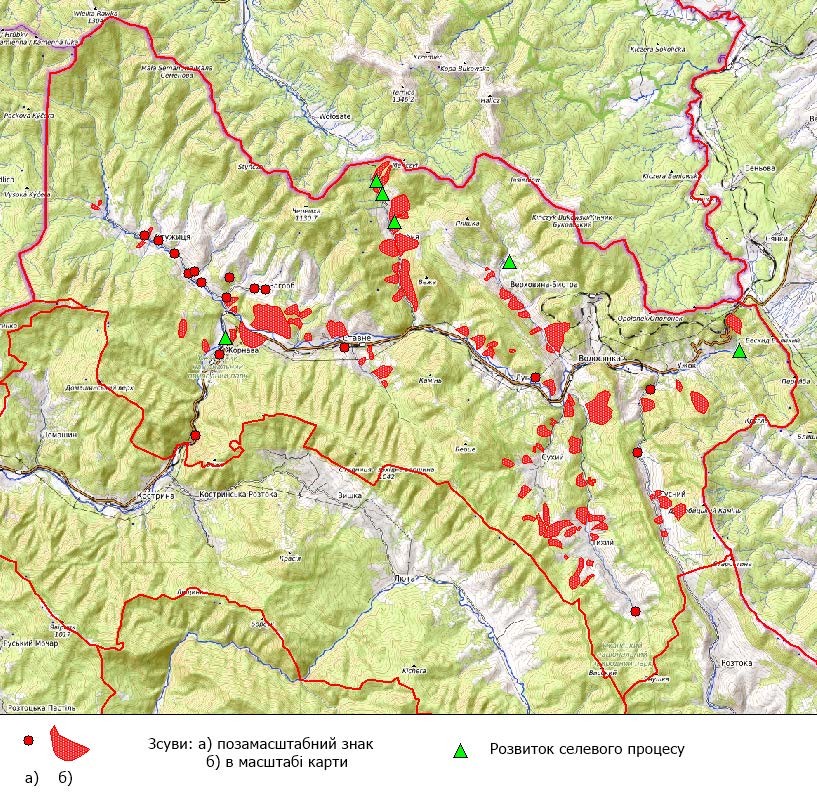 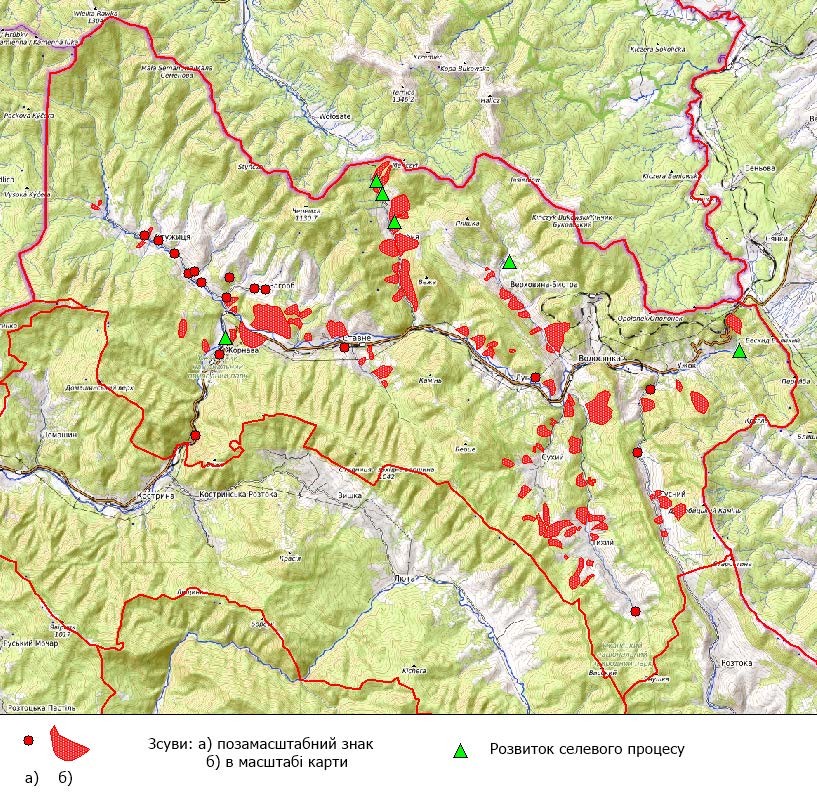 Основними причинами та факторами зсуву є:а) природні: розташування населених пунктів на підвищених ділянках місцевості та особливості рельєфу; кліматичні, геологічні та гідрологічні умови (опади, ерозія, зміна водного режиму річки);б) техногенні: порушення умов стоку поверхневих вод різними видами будівельної діяльності; відсутнє водопостачання та каналізації.Середньомісячна водність річок Закарпатської області за вересень 2022р. в т.ч р. Уж, по відношенню до місячної норми становила, 97-133%Середні значення вмісту деяких забруднюючих речовин в поверхневих водахв 4 кварталі 2022 року, за результатами вимірювань КЛСЗПС Закарпатського ЦГМТемпература. Середня декадна температура повітря на території громади становила 18-24° тепла, що на 2° вище норми а на високогір´ї - 17° тепла, що на 4° вище норми. Температурні показники минулого року були аналогічними цьогорічним.      Максимальна температура повітря в денні години на  території області підвищувалася до 23-34º тепла. Мінімальна температура повітря в найхолодніші ночі знижувалася до 5-11° тепла.         Поверхня ґрунту охолоджувалась до 5-12° тепла.  Упродовж 2-6 днів на переважній території громади температура в денні години підвищувалася до +30⁰ і вище.       Середня декадна температура на глибині 10 см в громаді становила 20-25º тепла та упродовж 7-10 днів на більшій території громади в один із  строків спостережень вона перевищувала  +25° тепла.        Середня відносна вологість повітря знаходилася  в межах 57-78 %.Опади випадали упродовж 1-4 днів. Сумарна кількість їх  складала 0-25% декадної норми (0,0-9 мм).Тривалість сонячного сяйва. Сонячного сяйва до поверхні землі надійшло 80-102 години, що більше норми на 3-24 години.Вітер переважав слабкий та помірний.   Вплив погодних умов на стан сільськогосподарських культур.    Погодні умови в цілому були задовільними для росту, розвитку та формування врожаю сільськогосподарських культур. Переважали сприятливі умови (достаток тепла і ґрунтової вологи) для формування врожаю пізніх культур - для достигання соняшника, молочної стиглості кукурудзи, достигання пізніх сортів плодово-ягідних культур, та винограду. Сонячна погода була задовільною для збиральних робіт, накопичення цукрів у плодах та ягодах.      У громаді завершився збір урожаю озимих та ярих зернових культур, проходив збір урожаю картоплі, овочів, плодових.Кукурудза. У кукурудзи –  молочна стиглість.Cади та виноградники: яблуня - збір урожаю середньостиглих сортів, достигання пізніх; слива–достигання та збір урожаю пізніх сортів; виноград – достигання ранніх сортів.Картопля – в′янення бадилля - збір урожаю;Кормовий буряк – ріст коренеплодів – закриття міжрядь;Городні культури: помідори – повна стиглість-збір урожаю. Огірки, кабачки - збір урожаю.Багаторічні трави конюшина – відростання після другого укосу.        Відповідно схеми інженерно-геологічного районування України територія відноситься до території підвищеної складності будівельних умов освоєння.Додаткові вишукування, в тому числі про наявність корисних копалин і підземних вод, не проводилися.        Щодо стану здоров’я населення та впливу навколишнього природного середовища на здоров’я населення. Надзвичайних забруднень, які б призвели до погіршення якості води і т.д., не відбулося. Тому можна вважати що регіон екологічно чистий.          Основною проблемою населення є серцево-судинні захворювання, що випливають із-за неправильного способу життя: нераціонального харчування, стресів, паління, зловживання алкоголю, низької фізичної активності. Також збільшується кількість онкохворих, що залежить від спадковості, нездорового способу життя, ультрафіолетового та сонячного випромінювання тощо. В цілому, стан здоров’я населення громади задовільний.Реалізовані проектні рішення відповідають державним будівельних правилам. Детальні плани території розроблені з врахуванням громадського обговорення (в тому числі розроблені звіти про стратегічну екологічну оцінку).Село СтавнеСело входить до гірської зони Українських Карпат. Клімат району помірно-континентальний. Територія, що характеризується, знаходиться в зоні надлишкового зволоження і низького атмосферного тиску. Середньорічна кількість атмосферних опадів за даними багаторічних спостережень складає 720 мм/рік в горах 1350 мм/рік. Найхолодніший місяць — січень (-4,1 -14 °С), найтепліший — липень (+25,3°С). Середньорічна температура +7,30 С. глибина промерзання ґрунтів 80см. Пануючий напрям вітру південно-західнийДо несприятливих атмосферних явищ слід віднести зливові дощі у теплу пору року.Переважними вітрами є вітри південно-західного напрямку, значно рідше бувають північні та східні вітри.В долинах струмків та гірської річки Уж ґрунти сформувались на сучасних алювіально-делювіальних відкладах легкого механічного складу, на схилах гір ґрунтоутворюючою породою є алювій та делювій Карпатського флішу-продукти вивітрювання глинистих сланців та пісковиків.Сейсмічність району 7 балів.Село має централізовані види інженерного обладнання: електрифіковане  протяжність мережі повітряні 04.кВ 15,959 км, понад 0,4 кВ-8,9 км., понад 35 Кв 5,535, КТП-11 шт, опори лінії електропередач 0,4 кВ- 571 шт., опори лінії електропередач 10кВ -127 шт., 35-110Кв – 35 шт. Газопостачання, централізоване теплопостачання, водопостачання, водовідведення і каналізація в селі відсутні. Гідрогеологічна сітка представлена річкою Уж, яка є однією з найбільших річок Закарпаття, яка протікає через територію України та Словаччини, де впадає у р. Лаборець (басейн Дунаю).З метою захисту навколишнього середовища від негативного впливу підприємств розташованих в житловій зоні та автотранспорту пропонується:в межах забудови застосувати інтенсивне озеленення санітарно-захисних зон підприємств, благоустрій автомобільних доріг, координацію руху транспорту;При виконанні перелічених заходів можна значно покращити повітряний басейн селища і зменшити об’єм викидів в атмосферу.Основним джерелом забруднення ґрунтів на території с. Ставне є проведення утилізації побутових відходів на присадибних ділянках та наявність поглинаючих ям у дворових туалетах, сечозбірниках та гноєсховищах. Крім цього, уздовж автодоріг ґрунти забруднюються осідаючими шкідливими речовинами з вихлопних газів автотранспорту. Основним джерелом забруднення ґрунтів с. Ставне є відсутність системи централізованої каналізації та організованого водовідведення дощових вод.Для захисту ґрунтів від забруднення пропонується:проводити планово-періодичну санітарну очистку селища з вивезенням та утилізацією відходів на  полігоні твердих побутових відходів;впровадити централізовану систему каналізації на усій території с. Ставне;будівництво доріг з твердим покриттям та організованим водовідведенням;закриття діючих кладовищ, які розташовані серед існуючої забудови в селах, де недотримано санітарно-захисну зону.Основним джерелом шуму на території с. Ставне є залізниця / ділянка Жорнава – Ужок/, яка проходить вздовж його східної межі. В зв’язку з тим, що житлова забудова розташована в безпосередній близькості від залізниці / від 30 м і більше/, необхідно влаштування шумозахисного екрану. Також одним із основних джерел шуму на території села є автотранспорт, що рухається автошляхом Н 13 національного значення на території України, Львів — Самбір — Ужгород. Для захисту забудови в сільських населених пунктах від шуму влаштування шумозахисних озеленених смуг (посадки дерев та кущів з густою кроною, низьким штамбом, шаховим порядком).Рівень екологічної якості території високий, населений пункт має привабливе середовище для відпочинку, також входить частково до Ужанського Національного парку.Село УжокСело входить до гірської зони Українських Карпат. Клімат району помірно-континентальний. Територія, що характеризується, знаходиться в зоні надлишкового зволоження і низького атмосферного тиску. Середньорічна кількість атмосферних опадів за даними багаторічних спостережень складає 780 мм/рік в горах 1370 мм/рік. Найхолодніший місяць — січень (-4,3 -15 °С), найтепліший — липень (+18,3°С). Середньорічна температура +6,8 С. глибина промерзання ґрунтів 80см. Пануючий напрям вітру південно-західнийПротягом року переважає помірне гірське повітря Карпат. Воно приносить взимку відлиги, хмарність, снігопади, а влітку  прохолоду і рясні дощі.Висота снігового покриву становить 25-50 см. Річки Уж бере початок у горах на північному заході Закарпаття біля підніжжя Верховинського хребта на висоті 971 м, де два потічки Уж та Ужок зливаються в єдину річку. Живлення річок, дощове, снігове і підземне. Ґрунтовий покрив досить різноманітний. В геологічному складовій території села приймають участь третинні та четвертинні породи, третинні породи представлені черговості піщаного та глиняних сланців (Карпатський фліш).Сейсмічність району 7 балів.Село має централізовані види інженерного обладнання: електрифіковане, дані про кількість опор та протяжність електромережі відсутні. Централізоване, газопостачання, теплопостачання, водопостачання та каналізація відсутні. З метою охорони навколишнього середовища передбачаються заходи з охорони ґрунтів, водного та повітряного басейну.Основним джерелом забруднення ґрунтів на території села є проведення утилізації побутових відходів на присадибних ділянках та наявність поглинаючих ям у дворових туалетах, сечозбірниках та гноєсховищах. Крім цього, уздовж автодоріг ґрунти забруднюються осідаючими шкідливими речовинами з вихлопних газів автотранспорту. З метою покращення санітарного стану ґрунтів даним упродовж найближчих років замінити поглинаючі вигреби на водонепроникаючі в с. Ужок  При спорудженні об’єктів, комунікацій, доріг слід верхній шар землі переміщати на малопродуктивні ділянки для покращення родючості ґрунтів.Основним джерелом забруднення водного басейну на території села є викид ТПВ населенням, неканалізована індивідуальна забудова, об’єкти громадського обслуговування.Повітряне середовище на території села має високу здатність до самоочищення.Для охорони повітряного басейну генпланом пропонується здійснити заходи щодо заборони спалювання листя, ТПВ тощо, виключення шкідливих викидів з виробничих об’єктів та озеленення їх санітарних зон.На території с. Ужок природних та штучних біохімічних об’єктів, що могли б приводити до мікробіологічного забруднення та негативного впливу на здоров’я населення немає. Проте генпланом визначено обмеження розміщення нової забудови з дотриманням мінімальних розривів до виробничих об’єктів, кладовищ, ставків та потоків, водозаборів, доріг, очисних споруд, ліній електропередач, газопроводів тощо. Рівень екологічної якості території високий, населений пункт має привабливе середовище для відпочинку, також входить частково до Ужанського Національного парку.Село ВолосянкаСело входить до гірської зони Українських Карпат. Клімат контенентально-европейський. Середня температура червня +19 +20, січня -4 -5. Період з температурою +10 продовжувався 180-185 днів, без морозний період 170-175 днів, кількість опадів 850-1200 мм., район підвищеного зволоження, середня відносність вологості повітря 60-70%, в річному ході переважають південно-західний та західні вітри. Глибина промерзання ґрунтів 70 см., товщина снігового покриву 30 см. та більше метра. Згідно природньо-кліматичного районування село відноситься до ІІІ-В кліматичної зони з сейсмічною активністю 7 балів.На території села розповсюджені ґрунти бурі горно-лісного дерново опідзоленні важкосуглинні на алювіально-делювіальних річних заводях, ґрунти бурі лісні дерново-опідзоленні важкосуглинистий на алювий-делювій Карпатського фліша пологих схилів.По геологічним умовах територія села відноситься до четвертинним відкладенням, представлених елювіально-делювіальними товщинами з добавками суглинистості матеріала на схилах гір, алювіальним відношенням із щебеневих матеріалів – в річних долинах.По інженерно-будівельних умовах територія села в цілому сприятлива для будівництва. Природньою основою для будівельних об’єктів служить переважно піщано-галочні відкладення, суглинки.По гідрологічних умовах територія села входить в зону східних Карпат і Закарпатського  внутрішнього прогину, для якого характерне пластово-тріщинні прісні води, які вклинюються на певерхність у виді джерел із дебітом від 0,1-5,3 л/сек.Водостічний напірний горизонт вулканічних утворень залягає на глибині від 50 до 100 м із дебитом 10л/сек. Ґрунтові води безнапірні, ці води широко використовуються населенням для господарських, побутових і промислових цілях.Гідрографічна сітка представлена річкою Уж його великими притоками струмки Тихий, Бистрий. Всі три водні артерії пересікаються в різних місцях в межах села. В південно-західній частині села вони створюють єдине русло річки Уж. Ріка має типовий гірський характер: літом майже всюди переходить в брід, в період паводків її рівень різко піднімається. Дно кам’яне: відшліфована галька і камні. Село СтужицяСело Стужиця Ужгородського району Закарпатської області розташовано на відстані 70 км від обласного центру м. Ужгород, найближча  залізнодорожна стація Жорнава на відстані 4 км. від села Стужиця. В геологоморфологічному відношенні село розташоване в гірській долині на висоті 342 м. над рівнем моря. за даним метеорологічних спостережень середньорічна температура повітря становить +6,10С. Найбільш холодний місяць – січень, середньомісячна температура становить – 60С; найбільш теплий місяць – липень, середньомісячна температура становить +16,50С. Середній абсолютний мінімум температури  повітря -350,0, максимум +340. Середньорічна кількість опадів 770мм/рік. За періодами року клімат не стабільний   часто спостерігаються часта ожеледиця із дощами проливного характеру, викликаючи великий розлив річки Уг. Сніговий покрив лежить до квітня. Літо відносно спокійне і тепле. Максимальна глибина промерзання ґрунтів 0,7 м.В с. Стужиця основним джерелом водопостачання населення є шахтні колодязі індивідуального користування, скважини та свердловини. Разом із цим для господарських та інших потреб населення використовує воду із річки Уг та джерельні води. Рівень екологічної якості території високий, населений пункт має привабливе середовище для відпочинку. Село має централізовані види інженерного обладнання: електрофіковане. Газопостачання, центральне теплопостачання, водовідведення, водопостачання і каналізація в селі відсутня. Населення яке проживає на території села працює в основному в індивідуальному секторі на власних земельних ділянках на яких вирощює сільськогосподарську продукцію, в закладах та установах села, а також на підприємствах та організаціях інших за межами села, громади, району, області та країни.В селі не має зон обмеження забудови за ступенем забруднення атмосферного повітря та за рівнем напруження електромагнітного поля, ареалів забруднення ґрунтів на територіях, зайнятих породними відвалами і териконами. Наявні санітарно-захисні зони від кладовища та водоохоронна зона для річки та струмків.Основним джерелом забруднення ґрунтів на території села є проведення утилізації побутових відходів на присадибних ділянках та наявність поглинаючих ям у дворових туалетах, сечозбірниках та гноєсховищах. Крім цього, уздовж автодоріг ґрунти забруднюються осідаючими шкідливими речовинами з вихлопних газів автотранспорту.Основним джерелом забруднення водного басейну на території села є викид ТПВ населенням, неканалізована індивідуальна забудова, об’єкти громадського обслуговування.Село ЗагорбКлімат суттєво не відрізняється від села Стужиця. Населений пункт розташований у північно східній частині Ужгородського району відносно смт. Великий Березний  знаходиться на відстані 26 км., і 69 від обласного центру Ужгород. Село немає статусу курортного, не входить в приміську зону великих міст, не входить ні в одну із зон радіоактивного забруднення.Умови зволоження ґрунтів даної території залежить виключно від опадів, це понад 750мм., в наслідок чого ґрунти часто по схилах розмиті майже усі в певній мірі підлягають ерозії. В долинах струмків та гірської річки Уж ґрунти сформувались на сучасних алювіально-делювіальних відкладах легкого механічного складу. На схилах гір ґрунтоутворюючі породи є алювій та делювій Карпатського флішу – продукти вивітрювання глинистих сланців та пісковиків. Підстилаючи породи дуже кислі.Рівень екологічної якості території високий. Населений пункт має привабливе середовище для відпочинку. Також входить до Ужанського Національного парку.Село має централізовані види інженерного обладнання: електрифіковане – проряжність мережі повітряні 0,4 кВ – 8,441 км, понад 04кВ – 5,6 км, КТП – 1 шт., опор ліній електоропередач 04.кВ – 265 шт.,опор ліній електропередач 10кВ – 80 шт., протяжність дороги районного значення 2,2 км. Газопостачання, централізоване теплопостачання, водопостачання, водовідведення і каналізація в селі відсутня.В селі не має зон обмеження за ступенем забруднення атмосферного повітря та за рівнем електромагнітного поля, ареалів забруднення ґрунтів на території, зайнятих породніми відвалами і териконами. Наявні санітарно-захисні зони від кладовищ та водоохоронна зона для струмків.Для підтримання належного санітарного стану ґрунтів, передбачається на перспективу, вдосконалення санітарної очистки села.Одним з важливих заходів по захисту водного басейну від забруднення є захист ґрунтових та поверхневих вод від забруднення. Для цього передбачається провести, організований відвід поверхневих вод, підготовку території, планову санітарну очистку села.Село Верховина БистраНаселений пункт с. Верховина Бистра розташована в північно-захудній частині Ужгородського району Закарпатської області на берегах р. Мошка (басейну р. Дунай),  на відстані 86 км. Від обласного центру м. Ужгород. Село входить до гірської зони Українських Карпат. Клімат контенентально-европейський. Середня температура червня +18 +20, січня -5 -7. Період з температурою +10 продовжувався 175-185 днів, без морозний період 170-175 днів, кількість опадів 850-1200 мм., район підвищеного зволоження, середня відносність вологості повітря 65-75%, в річному ході переважають південно-західний та західні вітри. Глибина промерзання ґрунтів 70 см., товщина снігового покриву 40 см. та більше метра. Згідно природньо-кліматичного районування село відноситься до ІІІ-В кліматичної зони з сейсмічною активністю 7 балів.Рівень екологічної якості території високий, населений пункт має привабливе середовище для відпочинку, частина села входить до Ужанського Національний природнього парку. Село має централізовані види інженерного обладнання: електрофіковане. Газопостачання, центральне теплопостачання, водовідведення, водопостачання і каналізація в селі відсутня. В селі не має зон обмеження забудови за ступенем забруднення атмосферного повітря та за рівнем напруження електромагнітного поля, ареалів забруднення ґрунтів на територіях, зайнятих породними відвалами і териконами. Наявні санітарно-захисні зони від кладовища та водоохоронна зона для річки та струмків.Основним джерелом забруднення ґрунтів на території села є проведення утилізації побутових відходів на присадибних ділянках та наявність поглинаючих ям у дворових туалетах, гноєсховищах. Основним джерелом забруднення водного басейну на території села є викид ТПВ населенням, неканалізована індивідуальна забудова, об’єкти громадського обслуговування.Одним з важливих заходів по захисту водного басейну від забруднення є захист ґрунтових та поверхневих вод від забруднення. Для цього передбачається провести організований відвід поверхневих вод, інженерну підготовку території, планову санітарну очистку села.Для підтримання належного санітарного стану ґрунтів передбачається на перспективу вдосконалення санітарної очистки села, каналізування всієї забудови, що дозволить ліквідувати забруднення ґрунтів стоками.Село СухийСело Сухий розташовав гірській частині Карпат у верхів’ях невеликих струмків – лівого притоку р. Уж. Абсолютна відміткаколивається в перепадах 400-500 м. над рівнем моря. Максимальна висота гора Стужиця в 3 км.Загальна довжина струмка 5 км. в тереторії села він складається із 3_х приток довжиною по 15 км. кожний. Водозбірна площа на місці злиття втановить 6 км2, максимальний витрати 5м3/сек, мінімальний -30 л/сек., середньогічна – 11м3/сек.Село розташоване в складчастій області Карпат в перепадах Ужоцькій технічній підхоні 
важким крейдяним та палеогеневим флішом. Підзона розбита серією глибоких вертикальних розломів на блоці різновікових пород, припіднятих на різну висоту. Четвертинні відкладення представлені суглинком з деревом, щебнем і глиною. Кількість обломків із глибиною збільшується. Загальна потужність кори вивітрювання – 2-4 м.Рельєф села сформувався під впливом кількох факторів:Блоки різних за міцністю та швидкістю вивітрювальних порід по розломах припіднятих на різну висоту;В розломах приурочених руслам струмків;На схилах розвинуті релікти надломлених терас та стабілізуючі зсуви. Русла розпадів врізані в кореневі породи.В району села виділені наступні види підземних вод:Ґрунтові води кори вивітрювання. В елювіально-делювіальному шарі розвинута система тріщин вивітрювання, по яких  інфільтрують атмосферні опади. Водоупором служать коренні породи. В посушливі пори року ці води пересихають.Тріщино-ґрунтові води тектонічних порушень. По послаблених зонах розломів піднімаються мінералізовані води глибоких водоносних горизонтів. При підході до поверхні вони часто змішуються із поверхневими водами.Клімат району помірний із надмірною вологістю. Середньорічна температура +50С. Середня температура січня -250С, липень +180С із обсолютним максимумом +360С. Безморозний період триває в середньому 175 днів у році. Середньорічна кількість опадів 1100 мм. Із яких 800 мм. Випадає в теплі пори року у виді проливних дощів.На території села розповсюджені дерново-буроземні щебеневі ґрунти. Вони маєть неглибокий профіль і слабо забезпечені рухомими поживними речовинами. Заняті в основному під чагарниками та пасовищами. Невелика частина земель використовується для сільськогосподарської діяльності.Рівень екологічної якості території високий, населений пункт має привабливе середовище для відпочинку. Село електрифіковано але відсутню центрацізоване газопостачання, теплопостачання, водопостачання та каналізація.Основним джерелом забруднення ґрунтів на території села є проведення утилізації побутових відходів на присадибних ділянках та наявність поглинаючих ям у дворових туалетах, сечозбірниках та гноєсховищах. Крім цього, уздовж автодоріг ґрунти забруднюються осідаючими шкідливими речовинами з вихлопних газів автотранспорту.Основним джерелом забруднення водного басейну на території села є викид ТПВ населенням, неканалізована індивідуальна забудова, об’єкти громадського обслуговування.Село ЛубняСело Луюня розташовано на південному підгір’ї Водороздільного Карпатського хребта у вузькому, кам’яноподібна долина русла р. Лубня. Долину оточують круті схили із гострими вершинами висотою 900-1000 м. із найвищою точкою (г. Плішка) 1066,5 м. над рівнем моря. В перепадах села абсолютною відміткою коливається в перепадах 350-450 м. над рівнем моря. Єдиною водною артерією в перепадах села є річка Лубня, довжина якої від витоків до нижніх частин села складає 3 км. Водозбірна площа 10м2. Максимальний паводковий розхід 7м3/сек. Мінімальний – 40л/сек. Середньорічний розхід 190-200 л/сек.В геотектонічному відношенні територія села розташована в Ужоцікій тектонічній зоні складчастій частині Карпат. Дочетвертинні породи представлені ритмічним чергуванням піщаників та аргилітів. Породи зім’яті в подовжені вузькі складки насунені один на одного в північно-східному напрямку. В ядрах складок деколи виходять верхньодрібні відкладення, відрізняються від пелеогенових великих перем’ятостю і тонкою шаростійкістю.Схили симетричні з крутістю 25-35 град. Русло річки врізано в кореневі породи. Над руслом на правому схилі релікти надзаплавних терас  висотою 5-10 м., на яких розташовані житлові будівлі.Реликти терас важкі грубо укладені алювіально-делювіальними відкладеннями з суглинистим заповненням.В районі села розповсюджені наступні типи підземних вод:Тріщинно-жильні  води тектонічних порушень. В районі села розвинута серія розломів глибинного закладання, по яких піднімаються мінералізовані глибинні води. При підході до поверхні вони часто змішуються із поверхневими водами. В окремих містах зустрічаються , мінеральні джерала;Тріщинно-ґрунтові води кори вивітрювання. Хоч корені породи відрізняються кране водорясні. В корі вивітрювання існує система промитих тріщин, по яких  інфільтрують атмосферні опади. Дренують вони у підніжжі схилів. В засушлеві пори року ці води пересихають.Пластові води, алювіальних відкладень.В реліктах надзаплавних терас є водоносні горизонти, живлячись за рахунок вод двох типів, підживлюють поверхневими водами і  дренуються в русло. Дзеркало цих вод завжди має уклін в бік русла.Клімат району помірний із збитковою вологістю. Середньорічна температура +80С, середня багаторічна температура січня -50С, липня +150С. Безморозний період триває в середньому 175 днів в році. На режим вітрів впливає форма долини. В ночі вітри дують переважно із північно-східного на південно-західний бік, в день у зворотній напрямок. Середньорічна кількість опадів 1000 мм., із яких 700 мм., випадають в теплі пори року.На реліктах надзаплавних терас в межі забудови села розповсюджені бурі гірсько-лісні щебеневі ґрунти. Вони мають благородні для росту рослин фізико-механічні властивості та водно-повітряний режим. Для підвищення урожайності потребують внесення мінеральних добрив, часто та у великій кількості.Рівень екологічної якості території високий, населений пункт має привабливе середовище для відпочинку. Село електрифіковано але відсутню центрацізоване газопостачання, теплопостачання, водопостачання та каналізація.Основним джерелом забруднення ґрунтів на території села є проведення утилізації побутових відходів на присадибних ділянках та наявність поглинаючих ям у дворових туалетах, сечозбірниках та гноєсховищах. Крім цього, уздовж автодоріг ґрунти забруднюються осідаючими шкідливими речовинами з вихлопних газів автотранспорту.Основним джерелом забруднення водного басейну на території села є викид ТПВ населенням, неканалізована індивідуальна забудова, об’єкти громадського обслуговування.Село Тихий Село Тихий по визначенню проекта районного проектування Великоберезнянського району являє собою перспективним населеним пунктом. Місце розташування села на відстані 87 км. від обласного центра м. Ужгород та від ж.д. станції Волосянка 8 км та догори Н-13 Ужгород-Львів.Рельєф території пересічний. Ухил з півдня на північ вздовж р. Тишанка. Місцеві ухили досягають 250. Джерелом водопостачання являються шахтові колодязі із достатнім вмістом дебітом природнім для сільськогосподарсько-споживчих потреб. Ґрунтові води на глибині 3-8 м. Під час повені територію села не затоплює, заболоченість відсутня. . Неподалік села виявлено одне з невеликих газових родовищ Закарпатської області. В результаті випробування пошукової свердловини № 2 на штуцері 16/64 отримано добовий дебет газу у 0,058 млн м³. Початкові запаси оцінюються у 0,39 млрд м³, ресурси — у 2,4 млрд м³. Компанія ДП «Укргазвидобування» планує буріння ще кількох розвідувальних свердловин для уточнення розмірів відкриття та при сприятливих умовах будівництво «Установки виробництва електроенергії Лютнянського ГР», що створить додаткові робочі місця але натомість підвищить рівень екологічної безпеки. На окремих територіях села відчувається запах зрідженого вуглеводневого газу, який при звичайних факторах навколишнього середовища знаходиться в газовій фазі та може  просочуватись на поверхню землі Середня багаторічна мінімальна та максимальна температура -250С, +250С. Ґрунт в особливо холодні періоди року промерзає до 1 м. Опади складають 1200 мм. в рік, товщина снігового покрову становить 05 м.Рівень екологічної вище середнього, населений пункт має привабливе середовище для відпочинку. Село електрифіковано але відсутню центрацізоване газопостачання, теплопостачання, водопостачання та каналізація.Основним джерелом забруднення ґрунтів на території села є проведення утилізації побутових відходів на присадибних ділянках та наявність поглинаючих ям у дворових туалетах, сечозбірниках, гноєсховищах, поверхневе виділення природнього газу, діяльність Лютнянського газового родовища. Крім цього, уздовж автодоріг ґрунти забруднюються осідаючими шкідливими речовинами з вихлопних газів автотранспорту.Основним джерелом забруднення водного басейну на території села є викид ТПВ населенням, неканалізована індивідуальна забудова, об’єкти громадського обслуговування.Село ЛугСело Луг особливо не відрізняється  за показниками навколишнього середовища від с. Волосянка оскільки територія села Луг прилегла до території с. Волосянка. Входить до гірської зони Українських Карпат. Клімат контенентально-европейський. Середня температура червня +19 +20, січня -4 -5. Період з температурою +10 продовжувався 180-185 днів, без морозний період 170-175 днів, кількість опадів 850-1200 мм., район підвищеного зволоження, середня відносність вологості повітря 60-70%, в річному ході переважають південно-західний та західні вітри. Глибина промерзання ґрунтів 70 см., товщина снігового покриву 30 см. та більше метра. Згідно природньо-кліматичного районування село відноситься до ІІІ-В кліматичної зони з сейсмічною активністю 7 балів.Рівень екологічної якості території високий, населений пункт має привабливе середовище для відпочинку, частина села входить до Ужанського Національний природнього парку. Село має централізовані види інженерного обладнання: електрофіковане. Газопостачання, центральне теплопостачання, водовідведення, водопостачання і каналізація в селі відсутня. В селі не має зон обмеження забудови за ступенем забруднення атмосферного повітря та за рівнем напруження електромагнітного поля, ареалів забруднення ґрунтів на територіях, зайнятих породними відвалами і териконами. Наявні санітарно-захисні зони від кладовища та водоохоронна зона для річки та струмків.Основним джерелом забруднення ґрунтів на території села є проведення утилізації побутових відходів на присадибних ділянках та наявність поглинаючих ям у дворових туалетах, гноєсховищах. Основним джерелом забруднення водного басейну на території села є викид ТПВ населенням, неканалізована індивідуальна забудова, об’єкти громадського обслуговування.Одним з важливих заходів по захисту водного басейну від забруднення є захист ґрунтових та поверхневих вод від забруднення. Для цього передбачається провести організований відвід поверхневих вод, інженерну підготовку території, планову санітарну очистку села.Село ГуснийСело Гусний входить до складу Ужоцького старостинського округу, розташоване в південно-західній частині Ужгородського раойну. Село входить до гірської зони Українських Карпат. Клімат району помірно-континентальний. Територія, що характеризується, знаходиться в зоні надлишкового зволоження і низького атмосферного тиску. Середньорічна кількість атмосферних опадів за даними багаторічних спостережень складає 790 мм/рік в горах 1420 мм/рік. Найхолодніший місяць - січень (-4,3 -18 °С), найтепліший — липень (+16,4°С). Середньорічна температура +6,8 С. глибина промерзання ґрунтів 80см. Пануючий напрям вітру південно-західний.Глибина промерзання ґрунтів 70 см., товщина снігового покриву 30 см. та більше метра. Згідно природньо-кліматичного районування село відноситься до ІІІ-В кліматичної зони з сейсмічною активністю 7 балів.На території села розповсюджені ґрунти бурі горно-лісного дерново опідзоленні важкосуглинні на алювіально-делювіальних річних заводях, ґрунти бурі лісні дерново-опідзоленні важкосуглинистий на алювий-делювій Карпатського фліша пологих схилів.По геологічним умовах територія села відноситься до четвертинним відкладенням, представлених елювіально-делювіальними товщинами з добавками суглинистості матеріала на схилах гір, алювіальним відношенням із щебеневих матеріалів – в річних долинах.По інженерно-будівельних умовах територія села в цілому сприятлива для будівництва. Природньою основою для будівельних об’єктів служить переважно піщано-галочні відкладення, суглинки.Водостічний напірний горизонт вулканічних утворень залягає на глибині від 50 до 100 м із дебитом 10л/сек. Ґрунтові води безнапірні, ці води широко використовуються населенням для господарських, побутових і промислових цілях.Рівень екологічної якості території високий, населений пункт має привабливе середовище для відпочинку. Село електрифіковано але відсутню центрацізоване газопостачання, теплопостачання, водопостачання та каналізація.Основним джерелом забруднення ґрунтів на території села є проведення утилізації побутових відходів на присадибних ділянках та наявність поглинаючих ям у дворових туалетах, сечозбірниках та гноєсховищах. Крім цього, уздовж автодоріг ґрунти забруднюються осідаючими шкідливими речовинами з вихлопних газів автотранспорту.Основним джерелом забруднення водного басейну на території села є викид ТПВ населенням, неканалізована індивідуальна забудова, об’єкти громадського обслуговування.Село ЖорнаваСело Жорнава Ужгородського району Закарпатської області розташовано на відстані 70 км від обласного центру м. Ужгород, в селі наявна  залізнодорожна стація Жорнава. В геологоморфологічному відношенні село розташоване в гірській долині на висоті 337 м. над рівнем моря. за даним метеорологічних спостережень середньорічна температура повітря становить +7,20С. Найбільш холодний місяць – січень, середньомісячна температура становить – 5,80С; найбільш теплий місяць – липень, середньомісячна температура становить +16,50С. Середній абсолютний мінімум температури  повітря -300,0, максимум +360. Середньорічна кількість опадів 770мм/рік. За періодами року клімат не стабільний   часто спостерігаються часта ожеледиця із дощами проливного характеру, викликаючи великий розлив річки Уж. Сніговий покрив лежить до квітня. Літо відносно спокійне і тепле. Максимальна глибина промерзання ґрунтів 0,7 м. Середня висота над рівнем моря становить 337 м.В с. Жорнава основним джерелом водопостачання населення є шахтні колодязі індивідуального користування, скважини, свердловини та водозабірні споруди. Разом із цим для господарських та інших потреб населення використовує воду із річки Уж та джерельні води. Ґрунтовий покрив території характеризується відносно однорідністю, що зумовлено обмеженими розмірами даної території та її геоморфологічні особливості. Перевищюють різновиди дерново-підзолистих ґрунтів на низинній території та бурі гірсько-лісові, лучно-лісові на горборір’ї. Близько 10% території займають буроземно-пізолисті ґрунти, вони відносяться до малогумуских, з підвищеною кислотністю. Такі ґрунти рекомендовано використовувати під сади та виноградники. На деяких окремих земельних ділянках спостерігається надмірне попадання сонячних променів які використовуються для розміщення електростанції з використанням енергії сонясного випромінювання.Рівень екологічної якості території високий, населений пункт має привабливе середовище для відпочинку. Село має централізовані види інженерного обладнання: електрофіковане. Газопостачання, центральне теплопостачання, водовідведення, водопостачання і каналізація в селі відсутня. Населення яке проживає на території села працює в основному в індивідуальному секторі на власних земельних ділянках на яких вирощює сільськогосподарську продукцію, в закладах та установах села, а також на підприємствах та організаціях інших за межами села, громади, району, області та країни.В селі не має зон обмеження забудови за ступенем забруднення атмосферного повітря та за рівнем напруження електромагнітного поля, ареалів забруднення ґрунтів на територіях, зайнятих породними відвалами і териконами. Наявні санітарно-захисні зони від кладовища та водоохоронна зона для річки та струмків.Основним джерелом забруднення ґрунтів на території села є проведення утилізації побутових відходів на присадибних ділянках та наявність поглинаючих ям у дворових туалетах, сечозбірниках та гноєсховищах. Крім цього, уздовж автодоріг ґрунти забруднюються осідаючими шкідливими речовинами з вихлопних газів автотранспорту.Основним джерелом забруднення водного басейну на території села є викид ТПВ населенням, неканалізована індивідуальна забудова, об’єкти громадського обслуговування.РОЗДІЛ 3. Моніторинг використання земліЗагальна площа Ставненської сільської ради становить 29950,00 га.Більше 40% території громади займають землі природоохоронного призначення, землі житлової і громадської забудови – 1,7%, землі сільськогосподарського призначення – 7,07%.Окремого розділу – плану зонування території у складі генеральних планів не розроблялося.У динаміці функціонального використання території можна виділити тенденцію зростання житлових зон. У цих зонах формуються квартали малоповерхової садибної забудови на земельних ділянках розміром у межах встановлених норм, від 0,05 га до 0,25 га. У       сільських населених пунктах переважає виключно садибне житлове будівництво. Аналіз наявних територіальних ресурсів показав, що в існуючих межах більшості сіл громади є недостатня кількість вільних земель для подальшого розвитку, що не дає змогу задовільнити попит на земельні ділянки для будівництва житла мешканців, а також залучити інвесторів для будівництва кварталів садибного житла.В промисловій зоні с. Ставне земельні ділянки використовуються відповідно до цільового призначення. В сільських населених пунктах промислові території передбачені на господарських дворах та відповідають функціональному використанню.До земель сільськогосподарської зони належать земельні ділянки з цільовим призначенням для товарного сільськогосподарського виробництва та введення особистого селянського господарства. Дані ділянки є приватною власністю громадян, фермерських господарств та незначна їх частина є комунальною власністю громади.До зеленої зони включені лісові угіддя та природні парки, які на даний час становлять приблизно 65,9 % території громади та які обслуговує Державне підприємство ДП «Ліси України» та Ужанський національний прироодний парк. Також до зелених зон належить озеленення вздовж прибережно-захисних смуг річок, струмків і канав. Зелені насадження загального користування створюються також за рахунок посадки дерев та кущів вздовж існуючих та проектованих вулиць.Моніторинг додаткових потреб у територіях різного функціонального призначенняГенеральними планами с. Ставне, с. Жорнава, с. Лубня, с. Загорб, с. Стужиця, с.Луг, с. Волосянка, с. Тихий, с. Сухий, с. Верховина Бистра, с. Ужок, с. Гусний не визначені основні напрями розвитку населених пунктів, не враховано всі потреби, наявні на даний час  та не чітко розподілені всі функціональні зони. Дані населені пункти  не детально збалансовані та потребують додаткового виділення територій під забудову, оскільки наявна територія під  житлове будівництво повністю не освоєна.Моніторинг надання у власність та користування земельних ділянок під будівництвоЗагальна кількість ділянок, на які оформлено право власності, становить близько 60% від усіх земельних ділянок у межах генеральних планах населених пунктів. На даний час триває процес оформлення права власності на землю, які використовуються власниками, і які ще не використали своє право на таке оформлення. Проте в 2022 р. в умовах воєнного стану, цей процес тимчасово призупинений.На початку 2022 року сільською радою прийнято 15 рішень щодо передачі земельних ділянок у приватну власність для різного цільового призначення, у тому числі 15 для будівництва. Після введення воєнного стану на території України, передача земельних ділянок  у приватну власність для різного цільового призначення Ставненською сільською радою Закарпатської області не надавалась.З листопада 2022 року було відновлено право на безоплатне отримання у власність земельних ділянок для будівництва та обслуговування житлового будинку господарських будівель та споруд за наявності правовстановлюючих документів на такі житлові будинки та право на отримання безоплатно у власність земель сільськогосподарського призначення на підставі сертифікатів на право земельну частку (пай).Відповідність земельних ділянок, що відводиться, та об’єктів, що будуються, функціональному зонуванню територіїВсі земельні ділянки, що відводяться для містобудівних потреб, а також об’єкти, що будуються, відповідають функціональному зонуванню території. Будівельні паспорти на забудову земельних ділянок та містобудівні умови та обмеження видані відповідно до цільового призначення землі та відповідають положенням генеральних планів населених пунктів Ставненської сільської ради.Узагальнена інформація про моніторинг використання землі концентрується у відділі земельних ресурсів Ставненської сільської ради Закарпатської області, який є відповідальним за даний напрямок діяльності сільської ради та який залучено до підготовки даного розділу.РОЗДІЛ 4. Моніторинг забудови.Моніторинг надання містобудівних умов та обмеженьІнформацію щодо кількості виданих містобудівних умов та обмежень відділом архітектури, містобудування, житлово-комунального господарства та інфраструктури Ставненської сільської ради подано в табличній формі згідно додатку 1 до Звіту.Містобудівні умови та обмеження, другі їх примірники, видані до 2022 року, зберігаються у архіві районного відділу з питань містобудування та архітектури. Відмов у наданні містобудівних умов та обмежень у 2022 році не було. Заяви на видачу містобудівних умов і обмежень надходять через Центр надання адміністративних послуг Великоберезнянської селищної ради. Нерозглянутих заяв з питань видачі містобудівних умов і обмежень немає. Усі містобудівні умови і обмеження створені та видані за допомогою Єдиної державної електронної системи у сфері будівництва. Примірники містобудівних умов та обмежень, зберігаються у відділі архітектури та містобудування.Моніторинг надання будівельних паспортів забудови земельної ділянкиІнформацію щодо кількості виданих будівельних паспортів на забудову земельних ділянок відділом архітектури, містобудування, житлово-комунального господарства та інфраструктури Ставненської сільської ради подано в табличній формі згідно додатку 1 до Звіту.Будівельні паспорти забудови земельної ділянки, другі їх примірники, видані до 2022 року, зберігаються у архіві районного відділу з питань містобудування та архітектури. Відмов у наданні будівельних паспортів забудови земельної ділянки у 2022 році не було. Заяви на видачу будівельних паспортів забудови земельної ділянки поступили особисто від громадян Центр надання адміністративних послуг Великоберезняньокої селищної ради. Не розглянутих заяв з питань видачі будівельних паспортів забудови земельної ділянки немає. Усі будівельні паспорти забудови земельної ділянки створені та видані за допомогою Єдиної державної електронної системи у сфері будівництва. Примірники будівельних паспортів, зберігаються у районному відділі архітектури та містобудування.Моніторинг надання технічних умовНадання технічних умов на території Ставненської сільської ради здійснює ПрАТ«Закарпаттяобленерго», та ПАТ «Укртелеком». У складі Ставненської сільської ради не утворено окремих підрозділів, до повноважень яких входить реєстрація, видача та моніторинг технічних умов. Доступу до обліку технічних умов в відділу архітектури, містобудування, житлово-комунального господарства та інфраструктури немає.Моніторинг дозвільних документів у галузі будівництваНадання дозвільних документів у галузі будівництва на території Ставненської сільської ради здійснює Державна інспекція архітектури та містобудування України. У складі  Ставненської сільської ради відсутні окремі підрозділи, до повноважень яких входить реєстрація, видача та моніторинг дозвільних документів у галузі будівництва. Доступу до обліку дозвільних документів у галузі будівництва в відділу архітектури та містобудування немає. Станом на сьогодні дозвільну функцію у галузі будівництва має виключно Державна інспекція архітектури та містобудування України.РОЗДІЛ 5. Моніторинг демографічної ситуації та розселенняМоніторинг розвитку системи розселення, квартирного обліку за кількістю та складом родин, забезпеченості житломЧисельність постійного населення на 1 січня 2022 року - 6910 осіб; частка жінок – 50.07%( 3460 осіб), частка чоловіків –49.03% ( 3450осіб).Таблиця 1. Чисельність населення за віковими групами та статтю станом на 1 січня 2022Також чисельність наявного населення станом на 01.01.2022 р. в розрізі по населених пунктах Ставненської сільської територіальної громади, з відповідністю інформації Головного управління статистики у Закарпатській області:Розподіл населення в розрізі населених пунктівНаселення, що вибуло протягом року з Ставненської громади у 2022 році складає 358 осіб (117 жінок та 241 чоловіків), у 2021 році – 120 осіб. Чисельність осіб, що прибули у Ставненську громаду протягом 2022 року складає 1256 осіб (853 жінок та 403 чоловіків), у 2021 році прибуло 0 осіб. З прибувших у громаду 1256 осіб складають ВПО, з них 664 жінок та 287 чоловіків, 305 дітейЖитловий фонд Ставненської сільської ТГ складається з житлових будинків садибного типу, які є приватною власністю мешканців та багатоквартирних житлових будинків. Житловий фонд інших сільських населених пунктів складається з житлових будинків садибного типу, які є приватною власністю мешканців.Станом на 01 січня 2022 року на території Ставненської сільської територіальної громади налічувалось 2445 дворогасподарств із них:с. Ставне – 472;с. Волосянка – 463 ;с. Верховина-Бистра – 186;с. Гусний – 31;с. Жорнава – 194с. Загорб – 184;с. Лубня – 96;с. Луг – 107;с. Стужиця – 287;с. Сухий – 62;с. Тихий – 122;с. Ужок – 240.ЖБ* – житлові будівлі	БЖБ** – багатоквартирні житлові будинки Статистична частка міського населення –  0 %, мешканці, ведуть фактично сільський спосіб життя у зв’язку із відсутністю міст та селищ в громаді. Свою роль відіграє не близьке розташування обласного центру м. Ужгород. Частка осіб працездатного віку в загальній кількості населення становить - 31.1 % (крім жінок), частка пенсіонерів – 23,4% .Чисельність жителів, які потребують соціальної підтримкиСім’ї, які перебувають у складних життєвих обставинах – 2 сімей, у них 5 дітей; Багатодітні сім’ї – 93 сімей, у них 304 дітей;Особи з інвалідністю –247осіб; Діти з інвалідністю – 37 осіб;Учасники АТО(ООС) та їх сім’ї – 71 сім’я;Учасники бойових дій на території інших держав (Афганістан) – 4 осіб; Прийомна сім’я – 0 сім’я;Діти-сироти та діти позбавленні батьківського піклування – 21 осіб; Особи, які постраждали внаслідок Чорнобильської катастрофи – 9 осіб; РОЗДІЛ 6. Моніторинг соціально-економічної діяльностіРозвиток сіл Ставненської сільської територіальної громади в 2022 році спрямований на забезпечення роботи діючих підприємств та сприяння передумов для створення нових підприємств, залучення малого та середнього бізнесу, підвищення освітнього, фізичного, духовного та культурного рівня населення, стабільне функціонування охорони здоров’я, охорони довкілля, створення сприятливого середовища для впровадження цільових програм та  проектів, організації заходів зі збереження історичної спадщини та національних традицій, що забезпечувало б належний рівень життя мешканців.Аналіз тенденцій соціально-економічного розвитку громади свідчить, що економіка громади розвивається під впливом складних і не завжди передбачуваних процесів, зумовлених наслідками соціально-економічних змін в країні.Економічна стабільність громади забезпечується діяльністю суб'єктів господарської діяльності, торгівлі та сфери послуг, малим та середнім бізнесом, що забезпечують ринок споживчими товарами і послугами та сприяють структурній перебудові економіки.На території громади, як і в цілому в області на сьогодні гостро стоїть проблема раціонального використання робочої сили, її правильний розподіл між галузями господарства, ліквідація безробіття, тощо. На сьогодні дуже актуальною є необхідність постійного підвищення якості робочої сили. Високий освітній рівень та загальна культура, глибока професійна підготовка, творче ставлення до праці стає обов'язковою умовою високопродуктивної праці. Мережа автомобільних доріг є невід’ємною частиною єдиної  транспортної системи, що забезпечує роботу всіх галузей промисловості, сільського господарства та соціальний розвиток суспільства. Від стану автомобільних доріг залежать  витрати на перевезення вантажів і пасажирів, рівень цін, певною мірою зайнятість населення та темпи розвитку економіки загалом. У зв’язку з багаторічним недофінансуванням дорожньої галузі  поточний і капітальний ремонт доріг обласного і місцевого значення  проводився у мінімальних розмірах і тому стан доріг на даний час можна вважати незадовільним. Окремі ділянки доріг є аварійно небезпечними та потребують  термінового ремонту. На даний час  виготовлені проектно- кошторисні документації на дороги місцевого значення  Жорнава – Стужиця (капітальний ремонт 8941 м дороги) та Стужиця – Загорб  (поточний ремонт 2400 м дороги). На утримання та розвиток автомобільних доріг та дорожньої інфраструктури за рахунок коштів сільського бюджету використано 146,5 тис.грн., на очистку снігу в населених пунктах – 46,5 тис.грн та поточний ремонт доріг комунальної власності – 100,0 тис.грн., але це нажаль мізер в порівнянні з тим, яких витрат потребує ремонт доріг по всій громаді.Територією громади прокладена залізнична дорога Ужгородської дирекції Львівської залізниці  та розміщено 4 залізничні станції і 4 зупинки. Завдяки спільним зусиллям голови громади та керівництва району було відновлено  маршрут електропотягу, який було  закрито  у грудні  місяці, що значно зменшило соціальну напругу, яка виникла  в громаді .Природні ресурси Ставненської громади (ліси, земельні ділянки, потічки, мінеральні джерела) розташовані на території Ужанського парку , який входить до складу єдиного у світі україно-польсько-словацького біосферного заповідника «Східні Карпати». У словаків є аналогічний парк «Гірські долини», у Польші – національний парк «Бещади».Хоча сам Ужанський парк з’явився в 1999 році , він був створений на базі двох ландшафтних парків – «Стужиця» і «Тихий» , названих  за одноіменною назвою населених пунктів. Ці парки були створені ще у 1908 році в австро- угорські часи. Метою їх створення була охорона лісів.  Головною цінністю парку вважаються старовинні буково- ялицево – ярі ліси та їхня фауна, кілька видів яких занесені до Червоної книги України. Саме на території громади знаходяться і одні з найстаріших дерев в Україні тисячолітні Дуб – дідо та Дуб – чемпіон.Парк розкинувся на прикордонні  з Польщею та Словаччиною, територія якої була ареною боїв Першої світової війни, а від Другої світової війни тут залишились численні укріплення Лінії Арпада, по яких на даний момент прокладені туристичні маршрути.Багата земля Ставненської громади і на корисні копалини. Біля села Тихий розташоване Лютнянське газове родовище, вивчення якого розпочалося ще в 1991 році , а розроблення його розпочалося у 2011 році. В результаті випробувань отримано добовий дебет газу у 0,058 млн. куб. м. газу. Початкові запаси оцінюються у 0,39 млрд куб. м., ресурси – у 2,4 млрд куб.м. Планується буріння ще кількох розвідувальних свердловин.У селі  Ужок нараховується 7 джерел мінеральних вод. І все таки незважаючи на  природне багатство нашого краю , володіння більшістю земельних ресурсів Ужанським національним парком має і свої  негативні сторони. Так жителі громади через невиділені паркові ліміти на заготівлю деревини вже декілька років не мають можливості в повній мірі забезпечити свої потреби щодо паливних дров , а місцевий бюджет недоотримує  кошти  із заготівлі дикоростучих  грибів і ягід.	Економіка Ставненської Громади представлена двома підприємствами в галузі деревообробки та харчової промисловості ,мережею підприємств роздрібної торгівлі та громадського харчування (119) , оздоровчий комплекс «Ужанські купелі».Централізоване водопостачання  використовується  частиною жителів сіл Волосянка . Луг та Жорнава , які проживають  недалеко від залізничних станцій. В громаді розроблена Програма благоустрою населених пунктів Ставненської сільської ради на 2021-2023 роки, основною метою якої  є реалізація комплексу заходів щодо забезпечення утримання в належному санітарно- технічному стані комунальних закладів, очищення та озеленення  територій, а також соціально- економічних, організаційно – правових і екологічних норм щодо поліпшення стану навколишнього середовища, санітарної очистки, створення оптимальних умов  праці, побуту та відпочинку населення, проведення поточного та капітального ремонту доріг. Так у 2022 році на фінансування заходів Програми було використано кошти в сумі 373,5 тис.грн., а саме :оплата вуличного освітлення по 8 населених пунктах на суму 273,5 тис.грн;видалення зелених насаджень на суму 100,0  тис.грн.	Виробництво сільськогосподарської продукції  на території громади забезпечується дворогосподарствами населення. У 2023 році планується вирощування продукції рослинництва близько на 500 га Основним бюджетоутворюючими підприємствами на території громади є АТ «Українська залізниця залізниця» , Ужанський національний парк , ФОП Сікуринець, Чопський прикордонний загін. 	За 2022 рік до загального фонду сільського  бюджету надійшло податків та зборів на суму 22627,3 тис.грн., що складає 105,3 відс., або на 1147,1 тис.грн більше уточненого плану. Податок  на доходи фізичних осіб  складає 61,2 % загальної суми доходів і становить 13 855,3 тис.грн.	До спеціального фонду сільського бюджету за 2022 рік надійшло доходів в сумі 2354,8 тис. грн. при плані на рік 2042,5 тис.грн..	Сільський бюджет по видатках загального фонду за 2022 р. виконано в сумі 60 508,0 тис.грн., що  становить 98,6 відс. до плану.	По спеціальному фонду  сільського бюджету за 2022 рік  використано коштів в сумі 3590,8 тис.грн. при кошторисних призначеннях на рік 4742,6 тис.грн.	За рахунок коштів спеціального фонду  отримано планшети на суму 69,9 тис.грн,, офісні меблі для відділу соціального забезпечення на суму 48,3 тис.грн, мережевий маршрутизатор – 3,9 тис.грн., персональні комп’ютери, ноутбук для відділу соціального забезпечення  на суму 84,5 тис.грн, ноутбук  для служби в справах дітей на суму 21,7 тис.грн., за кошти сільського бюджету придбано твердопаливний котел для Ужоцького старостинського округу на суму 76,8 тис.грн.	З метою наближення надання державної допомоги сімʼям з дітьми, малозабезпеченим та багатодітним сімʼям, особам з інвалідністю, іншим пільговим категоріям та здійснення їх соціальної підтримки відділом соціального забезпечення через програмний комплекс «Інтегрована інформаційна система «Соціальна громада» за 12 місяців 2022 року прийнято 2375 заяв, у тому числі: 725 заяв – щодо призначення державних соціальних допомог, 132 заяви – призначення пільг, 251 заява – призначення житлових субсидій, 1257 заяв – для призначення допомоги внутрішньо переміщеним особам, 10 заяв – для оформлення ТЗР. Заяви стовідсотково опрацьовані та передані для прийняття рішення до Управління соціального захисту населення Ужгородської районної державної адміністрації. Загалом у  Ставненській громаді отримали соціальної допомоги  і  пільг на суму – 18 500, 0  тис.грн. Відділом зібрано і подано до офісу Президента документи однієї багатодітної матері громади для присвоєння почесного звання «Мати героїня».    З метою підтримки малозахищених верств населення та внутрішньо переміщених осіб для надання соціальних послуг тим громадянам, які цього потребують, у громаді розроблені і діють 6 сільських програм: Програма фінансової підтримки заходів у сфері соціального захисту вразливих верств населення Ставненської сільської ради Ужгородського району Закарпатської області на 2021 – 2025 роки.Програма сімейної, гендерної політики, запобігання та протидії домашньому насильству, протидії торгівлі людьми на 2021-2025 роки.Програма діяльності ветеранської афганської організації на 2022-2025 роки.Програма соціального захисту інвалідів, ветеранів війни, одиноких, непрацездатних осіб похилого віку, учасників бойових дій та інших категорій соціально незахищених громадян на 2022-2025 роки.Програма посилення соціального захисту населення, постраждалого в наслідок Чорнобильської катастрофи на 2022-2025 роки.Програма «Турбота» Ставненської сільської ради на 2022-2025 роки         Проведено 4 засідання координаційної ради з питань координації дії щодо запобігання та протидії домашньому насильству і насильству за ознакою статті та протидії торгівлі людьми, 37 виїздів мобільної бригади по неблагополучним  та малозабезпеченим сім’ям.     З січня місяця по грудень відділом було видано 32 посвідчення багатодітним батькам та дітям з багатодітних сімей громади. 16 особам надано допомогу на поховання на суму – 80,0  тис. грн; 1 особі надано одноразову матеріальну допомогу на реабілітацію – 20,00 тис.грн.3 особам надано одноразову матеріальну допомогу на лікування – 3,00 тис. грн.9 особам ліквідаторам аварії на ЧАЕС виплачено одноразову матеріальну допомогу на лікування – 9 тис.грн.25 фізичним особам, які постійно надають соціальні послуги громадянам похилого віку, особам з інвалідністю, хворим, які не здатні до самообслуговування і потребують постійної сторонньої допомоги, надано щомісячну компенсацію на суму  - 226,7 тис. грн. - 3 дітей  з громади пройшли оздоровлення у ДП «Міжнародний дитячий центр «Артек» за рахунок коштів Державного бюджету;  При відділі соціального забезпечення створена КУ «Центр надання соціальних послуг», в якому працює  17   соціальних працівників, які обслуговують 51 особу похилого віку. На утримання Центру у 2022 році використано коштів на суму 1616,5 тис.грн.На даний час у будівлі КУ «Центр надання соціальних послуг» розміщено 22 ВПО, які обслуговуються працівниками центру.  На фінансування Програми облаштування місць тимчасового перебування інутрішньо переміщених осіб у Ставненській територіальній громаді на 2022-2023 роки за рахунок залишку коштів освітньої субвенції замінено вікна в приміщенні на суму 97 тис.грн. та проведено поточний ремонт приміщення на суму 200,0 тис.грн..Всього використано коштів на суму 297,0 тис.грн..За кошти спеціального фонду КУ «Центр надання соціальних послуг» отримано  предметів і матеріалів на суму 283,3 тис.грн., продукти харчування на суму 36,9 тис.грн, закуплено пральну машину на суму 10,2 тис.грн.Для проведення капітального ремонту даху та приміщення комунальної установи виготовлено проектно-кошторисну документацію на суму 200,0 тис.грн.Станом на 01.01.2023 р. на обліку в службі у справах дітей перебуває: 23 дітей, з них          7 – дітей – сиріт; 10 - дітей, позбавлених батьківського піклування;2- дітей, які залишились без батьківського піклування;4 – дітей, які перебувають в складних життєвих обставинах.Протягом 2022 року службою у справах дітей з первинного обліку дітей, які залишилися без батьківського піклування, дітей-сиріт, дітей, позбавлених батьківського піклування знято 1 дитину, поставлено на облік – 7 дітей. Загальна кількість дітей дітей-сиріт, дітей, позбавлених батьківського піклування становить 17 осіб, з них 10 перебувають під опікою/піклуванням, 1 дитина – в обласному будинку дитини, 6 -виховуються в ДБСТ, ПС. За цей період під опіку/піклування влаштовано 5 дітей-сиріт.З метою удосконалення системи моніторингу щодо соціального захисту дітей, які перебувають у складних життєвих обставинах, застосування ефективних форм їх соціальної підтримки, профілактики правопорушень серед осіб, які не досягли вісімнадцятирічного віку, запобігання дитячих бездоглядності і безпритульності службою у справах дітей спільно з кримінальною поліцією у справах дітей, Центром надання соціальних послуг протягом 2022 року було проведено 22 рейди  Діти вулиці”, „Вокзал”, з них – три рейди спільно з притулком для дітей служби у справах дітей Закарпатської облдержадміністрації. На профілактичному обліку служби у справах дітей перебуває 4 дитини (дві сім’ї), які опинилися у складних життєвих обставинах і проживають у сім’ях, де батьки, або особи, що їх замінюють ухиляються від виконання батьківських обов’язків, Всього з сім'ями проведено 49 заходів щодо належного виконання батьками своїх батьківських обов'язків.Служба у справах дітей велику увагу приділяє індивідуальній роботі з дітьми. Багато зусиль прикладається до роботи з дітьми, що мають девіантну поведінку. Так, працівники служби проводять індивідуальні розмови з підлітками, перевіряють їх місце навчання і проживання. Службою у справах дітей сільської ради постійно проводяться бесіди з дітьми з числа правопорушників з метою попередження вчинення ними повторно правопорушень. Прийнято участь 5 судових засіданнях щодо захисту прав та інтересів дітей.Службою також впорядковано квартирний облік дітей-сиріт, дітей, позбавлених батьківського піклування та осіб з їх числа. Протягом 2022 року службою підготовлено  3 клопотання про постановку на квартирний облік на розгляд виконавчого комітету сільської ради.Одним із пріоритетів Ставненської громади є забезпечення конституційних гарантій доступності та рівності прав громадян на отримання якісної освіти, підвищення рівня охоплення дітей дошкільною освітою, оновлення та удосконалення змісту, форми і методів організації освітнього процесу в загальноосвітніх та позашкільних навчальних закладах. Доступність до якісної освіти починається саме з дошкільної, оскільки вона є базисом системного розвитку дитини, фундаментом творення якісно нового освітнього процесу.На території громади функціонує 5 закладів дошкільної освіти в яких виховується 85 дітей.Освітній процес у дошкільних закладах забезпечує 15 педагогів.Утримання одного вихованця коштує бюджету  територіальної громади 60,1 тис. грн. в рік.За рахунок коштів місцевого бюджету для  закладів дошкільної освіти  було закуплено медикаменти та проведено бактеріологічне дослідження води -  на загальну суму 12,8  тис. грн. та закуплено новорічні подарунки на суму 12,0 тис. грн.У закладах дошкільної освіти наявне трьох разове харчування.  Фінансування витрат на харчування здійснюється за рахунок коштів місцевого бюджету та батьків (батьківська плата 75 % від загальної суми харчування за місяць). Особлива увага приділяється харчуванню дітей пільгових категорій (22 особи): 100% безкоштовним харчуванням забезпечено 14 дітей (діти воїнів АТО та учасників бойових дій), 50 % знижкою від вартості харчування користуються 8 вихованців  (діти із багатодітних сімей). Здобуття початкової, базової та повної загальної середньої освіти в територіальній громаді забезпечують 6 закладів освіти: 1 опорний заклад з 4 філіями, 1 заклад загальної середньої освіти I-III ст. (ліцей з початковою школою та гімназією), 2 гімназії, 2 початкові школи. У вищезазначених закладах загальної середньої освіти: кількість учнів - 671 (в т.ч. 17 дітей з числа внутрішньо переміщених осіб);кількість класів – 76;педагогів – 136.Приділяється належна увага створенню рівного доступу для здобуття освіти дітьми з особливими освітніми потребами. Відкрито 1 клас з інклюзивною формою навчання, де навчається 1 дитина з особливими освітніми потребами.Утримання одного учня  в громаді в рік  становить 55,1 тис. грн.Для учнів закладів загальної середньої освіти організовано перевезення шкільними автобусами, яких наразі в територіальній громаді 2, що є недостатнім для 100 % підвозу дітей до закладів освіти.У 2022 році у ЗЗСО було поповнено матеріальну базу, а саме:Планшети (10 шт.) – 69 900 грн. (передано Ставненською сільською радою);Ноутбуки (4шт.) – 68 479,68 грн. (спонсорська допомога);Спортінвентар – 13 477,63 грн. (спонсорська допомога).Протягом листопада 2022 року на заклади загальної середньої освіти за кошти місцевого бюджету було придбано котел для Ужоцької гімназії-філії Волосянківського ЗЗСО I-III ступенів - 258,4 тис.грн. та закуплено новорічні подарунки на суму  38,0 тис. грн., за залишки коштів освітньої субвенції придбано котел для Волосянківського ЗЗСО I-III ступенів-304,8 тис.грн. Не залишається осторонь питання і діджиталізації освітнього процесу. До мережі  «Інтернет» підключені  майже усі  заклади загальної середньої освіти, крім початкових шкіл. Комп’ютерами, ноутбуками заклади освіти забезпечено на 70%.У зв’язку з військовою агресією росії проти України учнів 5 класів не забезпечено підручниками.Одним із показників якості надання освітніх послуг є результати навчального року.Свідоцтва про базову середню освіту отримали 57 здобувачів освіти. Свідоцтва про повну загальну середню освіту отримали 40 випускників 11-х класів. Свідоцтво з відзнакою про повну загальну середню освіту отримали два здобувачі освіти, які нагороджені золотою медаллю.Успіхи, здобутки в освітянській сфері залежать від педагогічної майстерності, професіоналізму, компетентності педагогічних працівників.Так, вищу кваліфікаційну категорію мають 26 вчителів закладів загальної середньої освіти, звання «Старший вчитель» - 17 педагогів, спеціалістів першої категорії-30, спеціалістів другої категорії-25, спеціалістів 9, педагогічних працівників з тарифним розрядом 29.У всіх закладах освіти Ставненської територіальної громади наявні захисні споруди (найпростіші укриття), які використовуються під час повітряних тривог. Вказані укриття пройшли перевірку відповідними органами та рекомендовані до  використання, що підтверджується актами обстеження, які складені та завірені печатками в установленому порядку.17 жовтня 2022 року закладами освіти Ставненської сільської ради розпочато опалювальний сезон 2022-2023 років, забезпечено температурний режим у приміщеннях установ, з урахуванням середньодобової температури зовнішнього повітря. Загальна потреба палива (дрова) на початок опалювального сезону 754,7 м. куб: залишок на початок опалювального сезону - 209,8 м.куб; забезпечено станом на 30.12.2022 року - 525 м. куб.Збереження культурного надбання та традицій – одне з найголовніших завдань, що стоїть перед галуззю культури. Проте кожна традиція, якою б привабливою вона не була, потребує оновлення, осучаснення, модернізації. Так, з метою забезпечення оптимізації надання якісних культурних послуг на базі Будинку культури села Волосянка створено комунальний заклад «Центр культури, дозвілля та спорту». Йому підпорядковуються: 2 Будинки культури – (Ставне, Волосянка), 10 – клубів (Ужок, Гусний, Верховина Бистра, Тихий, Сухий, Луг, Лубня, Жорнава, Стужиця, Загорб) та 12 бібліотек. В клубних закладах  працює 36 різножанрових та різновікових  гуртків художньої самодіяльності, до яких залучено 405 учасників, з них 213 діти. Керівники гуртків проводять заняття за власним бажанням, без оплати. Протягом звітного періоду учасники діючих гуртків були активними учасниками всіх заходів, які проводилися в клубних закладах, що знаходяться на території  громади  і за її межами. Великою популярністю користується вокальний колектив працівників культури, кількісний склад учасників  якого– 17 чоловік. За 2022 рік бібліотечні заклади відвідало 1830 чоловік. Протягом липня –серпня 2022 року у сільських бібліотеках проведено інвентаризацію бібліотечного фонду. Списано 25470 примірників морально зношених та застарілих книг. В закладах культури, що підпорядковуються комунальному закладу «Центр культури, дозвілля та спорту»  діють любительські об’єднання: кількість – 16. Учасників – 120, з них 107 – діти.З початку року клубними установами проведено 210 заходів, які відвідало 14154 чоловік. У зв’язку з військовою агресією Росії проти України більшість заходів проводилось онлайн. Готові концертні програми та відеоролики   розміщувались у соцмережі «Фейсбук»  на сторінці комунального закладу «Центр культури, дозвілля та спорту». Разом з цим, в кожному населеному пункті Ставненської територіальної громади відбулися благодійні концерти на підтримку земляків-захисників, які мужньо боронять нашу країну. В ході концертів було зібрано кошти у сумі 129800 грн. та 200$.Від міжнародної  організації було одержано відділом ОСМСКТ по Програмі Розвитку ООН  в особі п. Мустахсен Куреші  ноутбук ДЕЛЛ 1 шт.х22928,23 грн.та мультимедійна інтерактивна дошка 1шт.х 81874,52 грн., які було передано на комунальний заклад «Центр культури, дозвілля та спорту».Пріоритетними напрямками соціально-економічного розвитку громади в галузі культури та туризму є здійснення комплексу заходів щодо збереження духовно-інтелектуального потенціалу суспільства, культурної спадщини краю та створення умов для відродження і розвитку самодіяльної художньої творчості, народного декоративно-прикладного мистецтва, популяризація туристичного потенціалу краю.У Ставненській сільській раді розроблена Програма захисту населення і територій від надзвичайних ситуацій техногенного та природного характеру на 2021-2025 роки, ка спрямована на реалізацію в  сільській раді  державної політики у сфері захисту населення і територій щодо попередження виникнення надзвичайних ситуацій (подій), своєчасного і повномасштабного реагування силами та засобами, а також надання допомоги населенню для ліквідації наслідків надзвичайних ситуацій (подій) тощо.Частина  населених пунктів ОТГ знаходиться на значній відстані (до 20–30 км) від місць розташування основних пожежно-рятувальних підрозділів ДСНС України, у зв’язку з чим час їх прибуття до місця пожежі може становити до 30-40 хв. Тому вагому роль у забезпеченні пожежної безпеки на території ТГ відіграє наявність дієздатних підрозділів місцевої пожежної охорони (далі – МПО). Залучення підрозділів МПО значно сприяє зменшенню негативних наслідків від цих пожеж, не дає змоги розповсюджуватись пожежам на початковій стадії та дозволяє мінімізувати матеріальні збитки, завдані ними.Одним з головних і невід’ємних елементів захисту держави є забезпечення охорони та оборони об’єктів інфраструктури та потенційно-небезпечних об’єктів, розташованих на території ОТГ, створення системи захисту населення і територій від надзвичайних ситуацій техногенного, природного та воєнного характеру.	У зв’язку з початком воєнних дій росії проти України  виникла нагальна потреба в оповіщенні населення громади про виникнення надзвичайних ситуацій через систему централізованого оповіщення та інформування населення про загрозу. З цією метою розроблено  Програму  розвитку оповіщення і зв’язку Ставненської сільської  територіальної громади на 2022-2023 роки. За рахунок коштів цієї програми закуплено 4 системи оповіщення на суму 92 тис.грн.РОЗДІЛ 7. Моніторинг просторових зв'язків та транспортної мобільностіМоніторинг узагальнених обсягів та напрямів сталих виробничих, трудових, культурно- побутових, рекреаційних взаємозв’язків із суміжними адміністративно-територіальними одиницями (територіальними громадами)Ставненська громада межує: на півночі з Боринською селищою територіальною громадою Львівської області, на півдні - з Костринською сільською територіальною громадою та Великоберезнянською селищною територіальною громадою, на заході – із Словаччиною та Польщею , на сході - з Жданіївсьокою селищною територіальною громададою, з якими має зручний транспортний зв'язок. Відстань до адміністративного центру області - міста Ужгород, становить 72 км.Моніторинг зв’язності територій та транспортної доступності місць розселення та об’єктів інфраструктуриТранспортна забезпеченість з місць розселення до об’єктів інфраструктури здійснюються автомобільним, залізничним, пасажирським та індивідуальним транспортом. Зв’язок між населеними пунктами відбувається по мережі автомобільних доріг.Моніторинг рівня безпеки дорожнього руху, наявності заторових явищ на вулицях і дорогахВ основному, рух на дорогах Ставненської громади можна вважати безпечним, оскільки головні дороги , які проходять через населені пункти мають асфальтоване дорожнє покриття, заторові явища на вулицях і дорогах не спостерігаються. Дорожні знаки та дорожня розмітка встановлені на вулицях з інтенсивним рухом, також у відведених місцях облаштовано стоянки та зупинки громадського транспорту. Усі населені пункти Ставненської громади обладнані вуличним освітленням.Інші дороги комунальної власності потребують виконання поточних та капітальних ремонтів та встановлення відповідної дорожньої розмітки і дорожніх знаків. Вулична мережа та вуличний простір не забезпечені засобами безбар’єрності.РОЗДІЛ 8. Моніторинг інфраструктуриМоніторинг транспортної інфраструктури, а саме: об’єктів залізничного, автомобільного, в тому числі громадського  транспорту, зовнішнього транспорту, вулично-дорожньої мережіДорожньо-транспортна інфраструктураМережа автобусних маршрутівАвтомобільний транспорт займає провідну роль у внутрішніх і зовнішніх зв’язках громади. На території громади розроблені транспортні маршрути обласного і районного значення. Сполучення з обласним центром та іншими районними центрами здійснюється приватними перевізниками. Транспортне сполучення забезпечує доступність до обласного центру. В середині Ставненської сільської ради Закарпатської області транспортне сполучення мають більше половина сіл громади. У цілому по громаді мережа доріг загального користування забезпечує транспортне сполучення між населеними пунктами.Одним з найважливіших завдань об’єднаної громади є покращення стану дорожнього покриття, як у межах населених пунктів так і поза ними, та збільшення маршрутів до віддалених гірських сіл громади а саме: Стужиця, Загорб, Лубня, Гусний, Сухий.Моніторинг розвитку інженерної інфраструктури, в тому числі систем розподілу, зокрема, водопостачання, водовідведення, передачі/розподілу електричної енергії, транспортування/розподілу природного газу, систем теплопостачання та зв’язкуПісля затвердження генеральних планів сіл Ставненської сільської ради змін у інженерній інфраструктурі, зокрема, у водопостачанні, каналізації, газопостачанні та електропостачанні, не відбувалося. На даний час у населених пунктах централізована система водопостачання та каналізації відсутня.Населення неканалізованої забудови користується септиками та дворовими вбиральнями з вигрібними ямами, нечистоти з яких вивозяться спеціальним транспортом. На даний час на територіях де централізована система водопостачання та каналізування відсутня, населення використовує воду для питних і побутових потреб з мало дебітних шахтних колодязів або свердловин.Джерелом електропостачання  є ПС-35/10 кВ потужністю 2х2,5 мВА, яка отримує живлення від Закарпатського енерговузла по ПЛ-35 кВ. В с. Жорнава на південній околиці розташована тягова ПС 110 кВ, яка включена по системі «захід-вихід» в ПЛ-110 кВ .Розподіл електроенергії від джерела живлення до споживачів  здійснюється через ТП-10/0,4 кВ по ПЛ-10 кВ.Електропостачання об’єктів комунально-побутового призначення та житлових будинків здійснюється по існуючих ЛЕП від електромережі ПАТ «Закарпаттяобленерго».Територія Ставненської ОТГ не забезпечується природним газом. Через деякі населені пункти прокладена мережа газопроводів високого тиску. Газопроводи середнього тиску не прокладені до садибної забудови та інших споживачів, на вводі до споживача не встановлені індивідуальні редуктори. Природнім газом  не забезпечені всі населені пункти громади.Житлові будинки квартирної та садибної забудови, окремі громадські споруди використовують індивідуальне опалення – конвекторне, водяне від водонагрівачів (АГВ) та малогабаритних котлів, частково пічне, на твердому паливі. Теплопостачання громадських та виробничих будівель - від вбудованих, прибудованих опалювальних котелень.Населені пункти громади забезпечується також мобільним зв’язком, покриття якого поширюється на всю територію громади.Радіофікація с. Ставне здійснюється від радіовузла в м. Ужгород. Радіотрансляційна мережа побудована повітряним шляхом. На даний час, радіозв’язок є менш популярним та використовуваним видом зв’язку, оскільки масштабного поширення набуває інтернет-зв'язок, яким забезпечені всі населені пункти громади.В Ставненській громаді відсутні житлово-комунальне підприємства, які забезпечують проведення робіт по благоустрою території Ставненської сільської ради, обслуговування вуличного освітлення, покращення якості питної води, санітарну очистку території. Вищевказані послуги забезпечують комунальні підприємства сусідніх громад.Комунальне установа «Цент надання соціальних послуг» Ставненської сільської ради та відділ соціального забезпечення Ставненської сільської ради, забезпечує надання соціальних послуг одиноким особам похилого віку, одиноким особам з інвалідністю та одиноким особам з невиліковними хворобами та хворобами, що потребують тривалого лікування, які не здатні до самообслуговування і потребують сторонньої допомоги та проживають на території Ставненської сільської ради.Основними об'єктами обслуговування в с. Ставне є заклад загальної середньої освіти І-ІІІ ступенів, І-ІІ ступенів, І ступенів, заклади дошкільної освіти, будинок культури, бібліотека, КНП «Амбулаторія загальної практики сімейної медицини», магазини продовольчих та непродовольчих товарів, кафе, підприємства побутового обслуговування, дитячі та спортивні майданчики та інші.Основними об'єктами обслуговування на території сільських населених пунктів є: адміністративні будівлі старостинських округів, школи, будинки культури, бібліотеки, підприємства торгівлі, культові споруди, спортивні та дитячі майданчики.Заклади освіти та дошкільної освіти на території Ставненської сільської ради:Заклади охорони здоров’я на території Ставненської сільської ради:КНП «Амбулаторія загальної практики сімейної медицини» с. Ставне;КНП «Амбулаторія загальної практики сімейної медицини» с. Стужиця;КНП «Амбулаторія загальної практики сімейної медицини» с. Волосянка;ФАП с. Ужок;ФАП с. Верховина Бистра;ФАП с. Тихий;ФАП с. Жорнава;ФАП с. Загорб;ФАП с. Луг;ФАП с. Лубня;ФАП с. Гусний;ФАП с. Сухий.Заклади культури на території Ставненської сільської ради ради:Моніторинг забезпечення безбар’єрності вулично-дорожньої мережі та сільського просторуВулична мережа та вуличний простір не забезпечені засобами безбар’єрності, проте є необхідність їх встановлення у інших відведених для цього місцях с. Ставне та сільських населених пунктів. Також необхідно забезпечити засобами безбарє'рності центр с. Ставне, громадські місця та громадські центри сільських населених пунктів, які на даний час лише частково відповідають вимогам щодо забезпечення безбарє'рності.Моніторинг рівня автомобілізації та забезпеченості паркомісцями за складом парку та видами зберіганняЗберігання транспортних засобів приватного сектору здійснюється на присадибних ділянках. Біля багатоповерхових житлових будинків зберігання автомобілів передбачається на дворових автостоянках.Влаштування гостьових автостоянок передбачається біля церков, закладів торгівлі, сільської ради, старостинських округів, народних домів, шкіл, дитячих дошкільних установ, спортивних майданчиків, тощо.РОЗДІЛ 9. Моніторинг реалізації містобудівної документаціїМоніторинг реалізації містобудівної документації подано в табличній формі згідно додатку 2 до Звіту.Плани зонування в межах території Ставненської ОТГ не розроблялись.За 2022 рік на територію Ставненської ОТГ розроблено 4 детальних планів  території (детальніше дивись додаток 2).Містобудівною документацією вищого рівня, зокрема, схемою планування території Закарпатської області, не передбачені проектні рішення для реалізації на території населених пунктів Ставненської сільської ради.Містобудівний кадастр відділом архітектури, містобудування, житлово-комунального господарства та інфраструктури Ставненської сільської ради Ужгородського району Закарпатської області не ведеться.Генеральний план с. Ставне затверджений у 1968 р., с. Загорб – 1969р., с. Верховина Бистра - 1968р., с. Сухий – 1980 р., с.Лубня - 1987р., с. Стужиця –  1969р., с.Луг – 1979р., с. Жорнава - 1962р., с. Ужок – 1973р., с.Волосянка – 1979 р., с. Тихий –  1970 р. та с. Гусний – не розроблявся, розроблено відповідно до нормативно-правових актів, а також державних будівельних норм, чинних на час затвердження даних генеральних планів.РОЗДІЛ 10. Висновки щодо доцільності внесення змін до містобудівноїдокументаціїВисновки щодо доцільності внесення змін до містобудівної документації подано в табличній формі згідно додатку 3 до Звіту. Рекомендуються  оновлення/виготовити генеральних планів всіх населених пунктів Ставненської сільської ради та розробити генеральний план с. Гусний.Генеральні плани населених пунктів громади не враховують потенціальних можливостей і потреб розвитку населеного пункту на сучасному етапі, у користуванні генеральними планами виникають труднощі, оскільки графічна частина виконана у 1950-1987 роках на паперовій основі за допомогою растрової графіки, які не відповідають нормам та положенням ряду нормативних документів. Необхідно оновити та внести відповідні зміни у всі генеральні плани громади.З метою забезпечення сталого розвитку Ставненська територіальної громади, виконання законів України «Про регулювання містобудівної діяльності», «Про Державний земельний кадастр», постанови Кабінету Міністрів України  від 09.06.2021 р. № 632 «Про затвердження Порядку визначення формату електронних документів комплексного плану просторового розвитку території територіальної громади, генерального плану населеного пункту, детального плану території», постанови Кабінету Міністрів України від 1 вересня 2021 р. № 926 «Про затвердження Порядку розроблення, оновлення, внесення змін та затвердження містобудівної документації», розроблено рішення Ставненської сільської ради «Про  розроблення  Комплексного  плану  просторового  розвитку  території» та затвердження комплексної  цільової Програми регулювання містобудівної діяльності та розвитку інформаційної системи містобудівного кадастру.Комплексний план розробляється та затверджується з метою забезпечення економічного розвитку територіальної громади з додержанням принципу збалансованості державних, громадських та приватних інтересів та з урахуванням концепції інтегрованого розвитку території територіальної громади (за наявності)  Для розроблення комплексного плану просторового розвитку території, в першу чергу необхідно виконати топографо-геодезичне знімання Ставненської сільської територіальної громади у масштабі 1:10000 та село Ставне, село Верховина Бистра, село Волосянка, село Луг, село Загорб, село Жорнава, село Лубня, село Стужиця, село Тихий, село Гусний, село Сухий, село Ужок у масштабі 1:2000 у державній системі координат УСК-2000 території.ДОДАТКИ:Категорія зсувів за об’ємом зсувних мас(класифікація ДСНС)Кількість зсувівМалий (<10 тис.м3)Середній (10 тис.-100 тис.м3) Великий (100 тис.-1 млн.м3) Дуже великий (>1 млн.м3)16133736Оцінка водності річок Закарпаття за вересень 2022 р.Оцінка водності річок Закарпаття за вересень 2022 р.Оцінка водності річок Закарпаття за вересень 2022 р.Оцінка водності річок Закарпаття за вересень 2022 р.Оцінка водності річок Закарпаття за вересень 2022 р.Оцінка водності річок Закарпаття за вересень 2022 р.Оцінка водності річок Закарпаття за вересень 2022 р.Оцінка водності річок Закарпаття за вересень 2022 р.Оцінка водності річок Закарпаття за вересень 2022 р.Оцінка водності річок Закарпаття за вересень 2022 р.Оцінка водності річок Закарпаття за вересень 2022 р.Оцінка водності річок Закарпаття за вересень 2022 р.Оцінка водності річок Закарпаття за вересень 2022 р.Оцінка водності річок Закарпаття за вересень 2022 р.РічкаПунктВитрати води Q м3/сВитрати води Q м3/с% нормиМінімальніМінімальніМінімальніМінімальніМаксимальніМаксимальніМаксимальніМаксимальніМаксимальніРічкаПунктQ cp (за вересень 2022)норма  вересень (з ОГХ)% нормиHmin (см)Hmin (см)Qmin (м3/с)датаHmax (см)Hmax (см)Qmax (м3/с)ДатаДатар.УжСтавне11,111,597-204-2041,791-10.09.2022-125-12558,510.09.202210.09.2022№ з/пСтворрНЕлектропровідність,мкСм/смМінералізація, мг /дм3Розчинений кисень,мг О2/дм3БСК5,мг  О2/дм3ХСК,мг О/дм31р. Уж8,22335,3287,710,571,2014,8№ з/пФосфор фосфатів, мг Р/дм3Фосфор загальний,мг Р/дм3Нітроген амонійний,мг N/дм3Нітроген нітратний, мг N/дм3Нітроген нітритний,мг N/дм3Хлориди,мг /дм310.0080,0270.0700.5510.00411.82Категорія земельПлоща земель, гаЗемлі сільськогосподарського призначення2118,7646Землі житлової і громадської забудови512,5086                   Землі лісогосподарського призначення7513,3851Землі промисловості, транспорту, зв’язку, енергетики, оборони таіншого призначення254,8412Землі водного фонду в межах в населених пунктах62,9211Землі природоохоронного призначення12227,7Землі історико-культурного призначення-Землі рекреаційного призначення54,0321Інші землі7205,8473Чисельність населення за віковими групами та статтю станом на 1 січня, осіб 2021 рік 70022022 рік 6910Адміністративний  ЦентрСтавне 1564Верховино-Бистрянськийстаростинський округ 540Волосянківськийстаростинський округ 2427Ужоцькийстаростинський округ645 Стужицькийстаростинський округ840Загорбськийстаростинський округ986Жінки 3494346068526312183744244960-175985341052317456809618-592006208034217276824825529560 і старше890846238682767089105Чоловіки3508345068027012843344054770-175995311022318254769418-592011214941117979822924628660 і старше89877016768304518397№ІндексНазваПротяжність, км.1Залізничні колії372Дороги загального користування державногозначенняН -13Львів — Самбір — Ужгород283Мости на дорогах загального користування державного значенняН-13Львів — Самбір — Ужгород (с. Жорнава)0,035Н-13Львів — Самбір — Ужгород (в с. Ставне)0,015Н-13Львів — Самбір — Ужгород ( с. Ставне)0,030Н-13Львів — Самбір — Ужгород (с. Луг)0,030Н-13Львів — Самбір — Ужгород (с.Волосянка)0,040Н-13Львів — Самбір — Ужгород (с. Волосянка)0,040Н-13Львів — Самбір — Ужгород (с. Волосянка)0,0304Дороги загального користування місцевогозначенняТ-0722Жденієве – Ужок (на території Ставненської ТГ) 8,4С-070205Жорнава -Стужиця10С-070206Стужиця-Загорб2,4С- 070207Волосянка- верховина Бистра5,1С-070208Волосянка-Сухий2,9С-070209Волосянка-Тихий7,4О-070202Н-13-Лубня-Держкордон з Польщею7,2№з/пНомермаршрутуНазва маршрутуКількістьавтобусівПеревізник1858Ужгород – Ужок 1АТ "Ужгородське АТП 12107"2117Ужгород – Ужок – Самбір -Львів1ТзОВ "САМБІРСЬКЕ АТП-14608"3118Великий Березний – Ужок - Тихий1ПрАТ «Закарпатавтотранс»Волосянківський заклад дошкільної освіти Ставненської сільської ради Ужгородського району Закарпатської областіСтужицький заклад дошкільної освіти Ставненської сільської ради Ужгородського району Закарпатської областіЛугівський заклад дошкільної освіти Ставненської сільської ради Ужгородського району Закарпатської областіЖорнавський заклад дошкільної освіти „Дивосвіт”Ставненської сільської ради Ужгородського району Закарпатської областіСтавненський заклад дошкільної освіти Ставненської сільської ради Ужгородського району Закарпатської областіСтавненський заклад загальної середньої освіти І-ІІІ ступенів Ставненської сільської ради Ужгородського району Закарпатської областіВолосянківський заклад загальної середньої освіти І-ІІІ ступенів Ставненської сільської радиУжгородського району Закарпатської областіЖорнавська гімназія Ставненської сільської ради Ужгородського району Закарпатської областіСтужицька гімназія Ставненської сільської ради Ужгородського району Закарпатської областіТихівська  гімназія-філія Волосянківського ЗЗСО І-ІІІ ступенів Ставненської сільської ради Ужгородського району Закарпатської областіУжоцька гімназія-філія Волосянківського ЗЗСО І-ІІІ ступенів Ставненської сільської ради Ужгородського району Закарпатської областіВерховино-Бистрянськаn гімназія - філія Волосянківського ЗЗСО І-ІІІ ступенів Ставненської сільської ради Ужгородського району Закарпатської областіСтужицька початкова школа Ставненської сільської ради Ужгородського району Закарпатської областіЗагорбська початкова школа Ставненської сільської ради Ужгородського району Закарпатської областіВолосянківська початкова школа - філія Волосянківського ЗЗСО І-ІІІ ступенів Ставненської сільської ради Ужгородського району Закарпатської областіКомунальний заклад„Центр культури, дозвілля та спорту” Ставненської сільської ради.До центру приєднані та підпорядковані:- будинок культури с. Волосянка- будинок культури с. Волосянка- будинок культури с. Ставне - будинок культури с. Ставне - клуб с. Верховина Бистра - клуб с. Верховина Бистра - клуб с. Ужок- клуб с. Ужок- клуб с. Гусний - клуб с. Гусний - клуб с. Тихий - клуб с. Тихий - клуб с. Сухий - клуб с. Сухий - клуб с. Луг - клуб с. Луг - клуб с. Лубня - клуб с. Лубня - клуб с. Жорнава - клуб с. Жорнава - клуб с.  Загорб - клуб с.  Загорб - клуб с. Стужиця - клуб с. Стужиця - бібліотека с. Верховина Бистра - бібліотека с. Верховина Бистра - бібліотека с. Волосянка - бібліотека с. Волосянка - бібліотека с.Сухий - бібліотека с.Сухий - бібліотека с. Гусний- бібліотека с. Гусний- бібліотека с.Тихий- бібліотека с.Тихий- бібліотека с.Загорб- бібліотека с.Загорб- бібліотека с.Ставне- бібліотека с.Ставне- бібліотека с.Ужок - бібліотека с.Ужок - бібліотека с.Луг - бібліотека с.Луг - бібліотека с.Жорнава - бібліотека с.Жорнава - бібліотека с.Лубня - бібліотека с.Лубня - бібліотека с.Стужиця- бібліотека с.Стужиця